Приложение №6Извещение о предстоящем установлении публичного сервитутаАдминистрация Кондинского района сообщает о возможном установлении публичного сервитута:- на землях в границах кадастрового квартал 86:01:1304001;- на части земельных участков с кадастровыми номерами и адресами земельных участков, указанными в приведенной ниже таблице:Цель установления публичного сервитута:Складирование строительных и иных материалов, размещения временных или вспомогательных сооружений (включая ограждения, бытовки, навесы) и (или) строительной техники, которые необходимы для обеспечения реконструкции объекта транспортной инфраструктуры местного значения «Защитное сооружение ППМТ р. Канда, 49 км, 50 км МН ШК. Урайское УМН. Строительство».Уполномоченным органом по рассмотрению заявления об установлении публичного сервитута является:Администрация Кондинского района (ул. Титова, д.21, пгт. Междуреченский, Кондинский район, Ханты-Мансийский автономный округ-Югра).Заинтересованные лица могут:- ознакомиться с ходатайством об установлении публичного сервитута и прилагаемым к нему описанием местоположения границ публичного сервитута;- подать заявление об учете прав на земельные участки в срок с 18 августа 2023 года по 01 сентября 2023 года.Время приема заинтересованных лиц для ознакомления с поступившим ходатайством об установлении публичного сервитута:В рабочие дни с 14-00 до 17-00, по адресу: ул. Титова, д.26, пгт. Междуреченский, Кондинский район, Ханты-Мансийский автономный округ-Югра (Управление по природным ресурсам и экологии администрации Кондинского района).Сообщение о поступившем ходатайстве об установлении публичного сервитута размещено на официальном сайте органов местного самоуправления Кондинского района в информационно-телекоммуникационной сети «Интернет»: www.admkonda.ru, в разделе «Аукционы, конкурсы, публичные сервитуты, отбор юридических лиц», в подразделе «Публичные сервитуты».Документация по планировке территории (проект планировки и межевания территории), утверждённая Постановлением Администрации Кондинского района Ханты-Мансийского автономного округа – Югры от 23 мая 2023 года №555 «Об утверждении документации по планировке территории для размещения линейного объекта «Защитное сооружение ППМТ р. Канда, 49 км, 50 км МН ШК. Урайское УМН. Строительство».Проект организации строительства Г.3.0000.23123-ТСИБ/ГТП-500.000-ПОС.1 от 2022 г.№п/пКадастровый номер земельного участкаАдрес земельного участка186:01:1304001:2332Ханты-Мансийский автономный округ – Югра, Кондинский район286:01:1304001:2482Ханты-Мансийский автономный округ – Югра, Кондинский район386:01:0000000:11433Ханты-Мансийский автономный округ – Югра, Кондинский район, Урайское лесничество, Урайское участковое лесничество, Пойменное урочище, квартал №11486:01:0000000:10650 Ханты-Мансийский автономный округ – Югра, Кондинский район, Кондинское лесничество, Леушинское участковое лесничество, Леушинское урочище, кварталы № 2-14, 21-48, 51-204, Луговское урочище, кварталы № 296-470, Междуреченское урочище, кварталы № 1, 3, 4, 8, 10-18, 51-60, Морткинское урочище, кварталы № 1-3, 5-9Описание границ публичного сервитутаСкладирование строительных и иных материалов, размещения временных или вспомогательных сооружений (включая ограждения, бытовки, навесы) и (или) строительной техники, которые необходимы для обеспечения реконструкции объекта транспортной инфраструктуры местного значения «Защитное сооружение ППМТ р. Канда, 49 км, 50 км МН ШТ. Урайское УМН. Строительство»Описание границ публичного сервитутаСкладирование строительных и иных материалов, размещения временных или вспомогательных сооружений (включая ограждения, бытовки, навесы) и (или) строительной техники, которые необходимы для обеспечения реконструкции объекта транспортной инфраструктуры местного значения «Защитное сооружение ППМТ р. Канда, 49 км, 50 км МН ШТ. Урайское УМН. Строительство»Описание границ публичного сервитутаСкладирование строительных и иных материалов, размещения временных или вспомогательных сооружений (включая ограждения, бытовки, навесы) и (или) строительной техники, которые необходимы для обеспечения реконструкции объекта транспортной инфраструктуры местного значения «Защитное сооружение ППМТ р. Канда, 49 км, 50 км МН ШТ. Урайское УМН. Строительство»Местоположение публичного сервитута: Ханты-Мансийский автономный округ - Югра, Кондинский районМестоположение публичного сервитута: Ханты-Мансийский автономный округ - Югра, Кондинский районМестоположение публичного сервитута: Ханты-Мансийский автономный округ - Югра, Кондинский район Система координат МСК86_Зона_2 Система координат МСК86_Зона_2 Система координат МСК86_Зона_2Перечень характерных точек границ публичного сервитутаПеречень характерных точек границ публичного сервитутаПеречень характерных точек границ публичного сервитутаОбозначение характерных точек границыКоординаты, мКоординаты, мОбозначение характерных точек границыXY1231816536,322437481,742816545,712437470,423816537,272437460,834816525,272437469,285816519,922437467,836816505,752437448,977816497,822437438,408816487,602437424,789816490,712437402,4610816476,832437400,5111816472,932437428,5712816491,252437452,9613816511,832437480,3814816501,262437492,5715816509,782437502,2516816520,872437494,6317816527,662437519,5318816530,532437518,7419816532,332437526,0320816569,002437521,4621816646,632437498,3522816635,592437460,3023816629,932437461,9524816622,652437425,0025816627,362437417,0226816631,112437410,6627816614,362437401,6228816610,622437407,9829816605,112437417,3330816606,522437419,0931816602,732437422,1732816603,392437425,5233816582,452437445,4834816592,072437453,1135816605,722437437,3236816611,222437465,2637816565,622437477,4238816569,642437481,5239816617,032437468,8940816607,882437422,4641816615,022437410,3642816616,782437407,3843816624,532437411,9744816622,962437414,6445816617,382437424,0946816626,082437468,2847816632,192437466,5048816640,512437495,0149816567,972437516,5550816536,122437520,5251816534,162437512,5752816531,172437513,3953816530,112437509,5354816533,732437508,5455816523,092437487,0456816510,602437495,6257816507,902437492,5458816518,252437480,6059816493,592437447,7660816478,172437427,2161816481,092437406,1662816485,072437406,7263816482,362437426,1364816495,472437443,6065816498,702437447,8966816518,922437474,8367816522,902437471,8468816525,282437474,9969816536,422437467,4470816539,132437470,5271816530,202437481,2972816536,192437490,4373816566,902437482,2574816562,892437478,1475816538,402437484,67---76815814,042437806,2077815804,052437808,2778815804,512437820,5779815818,632437822,3480815819,302437840,2281815788,552437842,4182815791,602437884,3083815820,882437882,1784815821,182437890,0585815791,652437925,1586815768,812437905,9287815731,492437950,2788815775,842437987,5889815813,152437943,2490815812,402437930,0091815840,452437896,6792815837,612437821,3293815852,482437818,9694815851,982437805,5795815842,482437804,8996815842,232437798,1697815836,752437798,2998815835,162437756,0699815816,162437756,77100815817,802437800,10101815813,822437800,25---102815792,262437932,19103815769,412437912,97104815738,532437949,66105815775,232437980,52106815806,112437943,85107815799,152437937,99108815835,382437894,93109815832,452437817,07110815847,322437814,72111815847,152437810,24112815832,152437809,16113815830,352437761,25114815821,352437761,58115815823,162437809,79116815809,192437812,04117815809,342437816,14118815823,472437817,91119815826,252437891,80  Условные обозначения:                              - граница публичного сервитута  Условные обозначения:                              - граница публичного сервитута  Условные обозначения:                              - граница публичного сервитута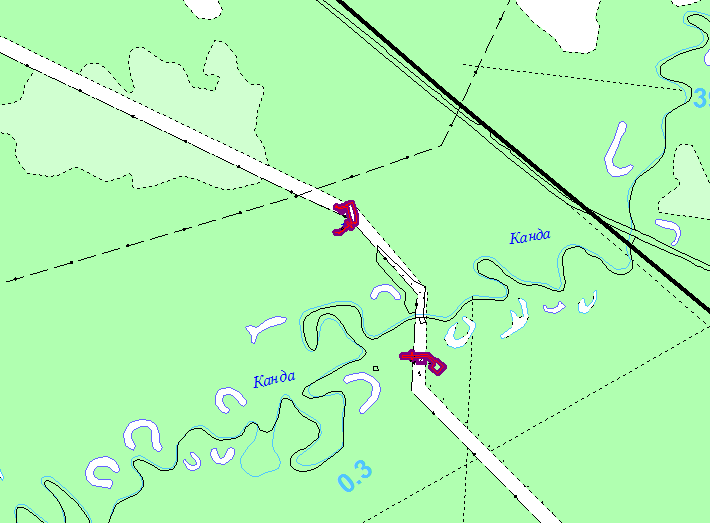 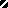 